Venerdì 8 marzo 2019ore 17-18.30Palestra FormatVia Cassoli 25/A, Ferrara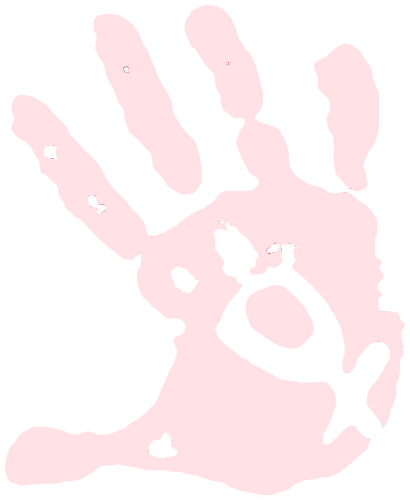 Tutta la comunità universitaria femminile 
è invitata al primo incontro pratico 
di autodifesa promosso dal Consiglio di Parità e dal Comitato Unico di Garanzia dell’Università di Ferrara. 
L’incontro sarà tenuto dal Dott. Alessandro Grande, docente del corso di Laurea in Scienze Motorie e da Alessandro Misiani, avvocato di Ferrara e Maestro di Kick BoxingA questo primo incontro seguiranno un ciclo di 8 lezioni teorico-pratiche riservate alle prime 36 iscrizioni, equamente ripartite tra studentesse e dipendenti di Unife. 
Le lezioni si svolgeranno presso la palestra Format nei mesi di aprile e maggio prossimi, interamente finanziate dall'AteneoPer iscrizione: equality.diversity@unife.itfino ad esaurimento dei 36 posti disponibiliConsigliato abbigliamento comodo/sportivoInfo: Coordinamento politiche pari opportunità e disabilità, 0532/203731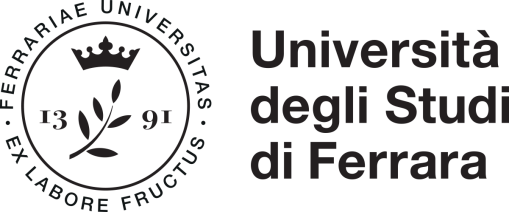 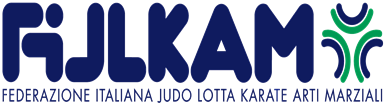 